MUSWELLBROOK GOLF CLUB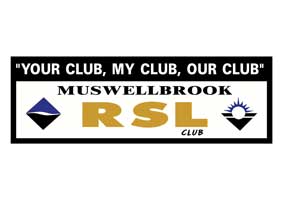 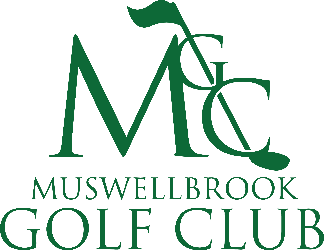 MEN’S GOLF CALENDAR 2022Club: 65431767Pro Shop: 65432128Email: office@muswellbrookgolfclub.com.auWeb: muswellbrookgolfclub.com.au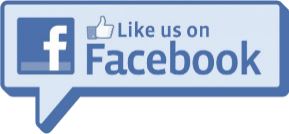 WEEKLY INDIVIDUAL STABLEFORD – MONDAY TO FRIDAY – BOOK ONLINEClubs with Reciprocal Rights; Barham Golf & Country, Charlestown, Forster-Tuncurry, Glenmore, Iluka, Kurri Kurri, Lithgow, Longyard, Merewether, Merriwa, Moree, Mudgee, Nambour, Southwest Rocks, Stroud, Tamworth, Townsville, Wauchope Country, Wodonga Country Club. PLEASE CONFIRM WITH CLUB BEFORE TRAVELLING.JanuaryJanuaryJanuaryJulyJulyJulySat 8thMonthly Medal- StrokeBlue TeesSat 2ndMonthly Medal- StrokeBlue TeesSat 15thIndividual StablefordWhite TeesSat 9thIndividual StablefordWhite TeesSat 22nd2BBB StablefordWhite TeesSat 16th2BBB Multiplier StablefordWhite TeesWed 26th2 Person AmbroseWhite TeesSat 23rdIndividual StrokeWhite TeesSat 29th2BBB Stableford MultiplierWhite TeesSat 30thIndividual StablefordWhite TeesSun 31stIndividual StrokeWhite TeesFebruaryFebruaryFebruary	August			August			August		Sat 5thMonthly Medal- StrokeBlue TeesSat 6thMonthly Medal- StrokeBlue TeesSat 12thIndividual StablefordWhite TeesSat 13thKayuga Cup- 4BBB ParWhite TeesSat 19thVolkswagen ScrambleWhite TeesSat 20thIndividual StablefordWhite TeesSat 26thIndividual StablefordWhite TeesSat 27thBayswater CupWhite TeesSun 27thBroadlands Cup- StrokeBlue TeesSun 28thMuswellbrook OpenBlue TeesMarchMarchMarchSeptemberSeptemberSeptemberSat 5thMonthly Medal- StrokeBlue TeesSat 3rdMonthly Medal- StrokeBlue TeesSat 12thIndividual StablefordWhite TeesSat 10thIndividual StablefordWhite TeesSat 19th2BBB MultiplierWhite TeesSat 17th2BBB StablefordWhite TeesSat 26thIndividual StablefordWhite TeesSat 24thIndividual StablefordWhite TeesSun 27thRSL 2 Person AmbroseWhite TeesSun 25th2BBB Multiplier StablefordWhite TeesAprilAprilAprilOctoberOctoberOctoberSat 2ndMonthly Medal- StrokeBlue TeesSat 1stMonthly Medal- StrokeBlue TeesSat 9th2BBB StablefordWhite TeesSat 8thIndividual StablefordWhite TeesSat 16thBears Cup- StablefordWhite TeesSat 15thIndividual StablefordWhite TeesSat 23rdIndividual StablefordWhite TeesSat 22ndClub Championships- RD1Blue Tees???Westpac HelicopterWhite TeesSun 23rdClub Championships- RD2Blue TeesSat 30th2 Person AmbroseWhite TeesSat 29thClub Championships- RD3Blue TeesSun 30thClub Championships- RD4Blue TeesMayMayMayNovemberNovemberNovemberSat 7thMonthly Medal- StrokeBlue TeesSat 5thMonthly Medal- StrokeBlue TeesSat 14thIndividual StablefordWhite TeesSat 12thIndividual StablefordWhite TeesSat 21stVon Nida ClassicWhite TeesSat 19th2BBB Multiplier StablefordWhite TeesSat 28th2BBB Stableford MultiplierWhite TeesSun 20thPar 3 Fun DayWhite TeesSun 29thRSL 2 Person AmbroseWhite TeesSat 26thIndividual StablefordWhite TeesSun 27th3 Person Irish 4-BallWhite TeesJuneJuneJuneDecemberDecemberDecemberSat 4thMonthly Medal- StrokeBlue TeesSat 3rdMonthly Medal- StrokeBlue TeesSun 5thNaggers Cup- MixedWhite TeesSat 10thIndividual StablefordWhite TeesSat 11thIndividual StablefordWhite TeesSat 17thFang Shield- FoursomesWhite TeesSat 18thAmbrose ChampionshipsBlue TeesSat 25thIndividual StablefordWhite TeesSun 26thMFC 4 Person AmbroseWhite Tees